ЗаключениеКонтрольно-счётной палаты Дубровского районана отчет об исполнении бюджета Дубровского муниципального района Брянской областиза 9 месяцев 2023 годаДубровка 2023г.1. Общие положения.Заключение Контрольно-счётной палаты Дубровского района на отчет об исполнении бюджета Дубровского муниципального района Брянской области  за 9 месяцев 2023 года, подготовлено в соответствии со статьей 264.2 Бюджетного кодекса Российской Федерации, Положением о Контрольно-счётной палате Дубровского района, Стандартом внешнего муниципального финансового контроля 102 «Проведение оперативного контроля за ходом исполнения  решений о бюджете муниципального образования «Дубровский район» на текущий финансовый год и плановый период», пунктом 1.2.6 Плана работ Контрольно-счётной палаты Дубровского района на 2023 год.Заключение Контрольно-счетной палаты оформлено по результатам оперативного анализа и контроля за организацией исполнения бюджета в 2023 году, отчетности об исполнении бюджета за 9 месяцев 2023 года.Отчет об исполнении бюджета за 9 месяцев 2023 года утвержден постановлением администрации Дубровского района от 24.10.2022 № 470 и представлен в Контрольно-счетную палату Дубровского района 25 октября 2023 года, что соответствует сроку представления ежеквартальной отчетности, установленному Решения Дубровского районного Совета народных депутатов от 16.12. 2022 года № 284-7 «О бюджете Дубровского муниципального района Брянской области на 2023 год и на плановый период 2024 и 2025 годов»    Показатели бюджета на 2023 год утверждены решением Дубровского районного Совета народных депутатов от 16.12.2022 года № 284-7 «О бюджете  Дубровского муниципального района Брянской области на 2023 год и плановый период 2024 и 2025 годы»,  по доходам в объеме 405 776,4 тыс. рублей, в том числе собственные доходы 117 986,0 тыс. рублей, по расходам в объеме 405 776,4 тыс. рублей,  сбалансированным. В течение отчетного периода в решение 2 раза вносились изменения.С учетом изменений бюджет на 2023 год утвержден по доходам в объеме 412 605,3 тыс. рублей, по расходам 417 362,4 тыс. рублей, дефицит бюджета утвержден в объеме 4 757,1 тыс. рублей. Источником финансирования дефицита бюджета утверждены частично имеющиеся остатки средств на счете бюджета. По итогам 9 месяцев 2023 года бюджет Дубровского муниципального района Брянской области исполнен по доходам в сумме 278 877,3 тыс. рублей, или 67,6 процента к утвержденному годовому плану, к аналогичному периоду 2022 года исполнение составило 96,8 процента. По расходам в сумме 280 443,7 тыс. рублей, или 66,2 процента к годовым назначениям уточненной бюджетной росписи, с превышением расходов над доходами на сумму 1 566,4 тыс. рублей.2. Анализ исполнения доходов бюджета.Доходная часть бюджета за 9 месяцев 2023 года исполнена в сумме 278 877,3 тыс. рублей, на 67,6 процента к уточненным годовым назначениям. По сравнению с соответствующим уровнем 2022 года доходы снизились на 9 409,3 тыс. рублей или 3,3 процента. В структуре доходов бюджета удельный вес налоговых и неналоговых (собственных) доходов составил 30,9 процента, что выше соответствующего периода 2022 года на 2,4 процентных пункта. На долю безвозмездных поступлений приходится 69,1 процента. Поступления налоговых и неналоговых доходов (далее – собственных доходов) сложились в сумме 86 046,9 тыс. рублей, или 73,0 процента к утвержденному годовому плану. Налоговые и неналоговые доходы бюджета в сравнении с отчетным периодом 2022 года выросли на 4,8 процента или на 3909,4 тыс. рублей. Объем безвозмездных поступлений снизился на 6,4 процента или 13318,7 тыс. рублей. Сведения о поступлении доходов за 9 месяцев 2023 года представлены                                                            в таблице.                            (тыс. рублей) 2.1 Налоговые доходыНа долю налоговых доходов в структуре собственных доходов бюджета приходится 86,7 процента. В абсолютном выражении налоговые поступления в бюджет составили 74 610 тыс. рублей, что составляет 70,0% к утвержденным прогнозным показателям. К аналогичному уровню 2022 года поступление налоговых доходов выросло на 6226,9 тыс. рублей или 9,1 процента.  Основным налогом, которыми сформирована доходная часть бюджета за 9 месяцев 2023 года, является налог на доходы физических лиц. Налог на доходы физических лиц поступил в бюджет в сумме 65 358,4 тыс. рублей, годовые плановые назначения исполнены на 68,9%, доля в налоговых доходах составляет 88,0 %, что по сравнению с уровнем 2022 года выше на 9,4 процентных пункта. К уровню соответствующего периода 2022 года поступления дохода выросло на 11586,8 тыс. рублей или 21,6 процентаДоходы от уплаты акцизов на нефтепродукты за 9 месяцев 2023 года исполнены в сумме 4808,6 тыс. рублей или 84,3 % годовых плановых назначений, в структуре налоговых доходов доля налога составляет 6,5 процента.  К уровню соответствующего периода 2022 года поступление доходов снижено на 74,6 тыс. рублей или 1,5 процента. Снижение связано с уменьшением норматива отчислений.Доходы от единого сельскохозяйственного налога за 9 месяцев 2023 года исполнены в сумме 1998,5 тыс. рублей или 146,2 % годовых плановых назначений. В структуре налоговых доходов доля налога составляет 2,7 процента. К уровню соответствующего периода 2022 года поступление доходов снижено на 4994,7 тыс. рублей или в 3,5 раза. Высокий показатель дохода в 2022 году сложился за счёт погашена задолженность по данному виду налога ООО «Брянский лен». Доходы от налога, взимаемого в связи с применением патентной системы налогообложения за 9 месяцев 2023 года исполнены в сумме 1340,5 тыс. рублей или 45,1 % годовых плановых назначений, в структуре налоговых доходов доля налога составляет 1,8 процента. К уровню соответствующего периода 2022 года поступление доходов снижено на 150,7 тыс. рублей или 10,1 процента. Доходы от государственной пошлины за 9 месяцев 2023 года исполнены в сумме 1169,7 тыс. рублей или 65,9 % годовых плановых назначений, в структуре налоговых доходов доля налога составляет 1,6 процента. К уровню соответствующего периода 2022 года поступление доходов снижено на 95,3 тыс. рублей или 7,5 процента. 2.2 Неналоговые доходы      На долю неналоговых доходов в структуре собственных доходов бюджета приходится 13,3 процента. В абсолютном выражении неналоговые поступления в бюджет составили 11436,9 тыс. рублей, что составляет 101,3% к утвержденным прогнозным показателям. К аналогичному уровню 2022 года поступление неналоговых доходов снижены на 2317,4 тыс. рублей или 16,8 процента.       Наибольший удельный вес по группе неналоговых доходов занимают доходы от платы за негативное воздействие на окружающую среду. Поступления по данному виду дохода в абсолютном выражении составили 5 170,5 тыс. рублей что больше в 79,5 раза годовых плановых назначений.  К аналогичному уровню 2022 года поступление доходов выросли на 2781,0 тыс. рублей или в 2,2 раза.  Доходы от сдачи в аренду земельных участков исполнены на 61,9 % или   2 260,1 тыс. рублей.   Поступление соответствующих доходов к уровню аналогичного периода 2022 года снижено на 1 125,4 тыс. рублей или в 1,5 раза. Снижение поступлений доходов от аренды земельных участков к аналогичному периоду 2022 года объясняется тем, что в 2022 году была взыскана задолженность по решению суда с арендатора. Доходы от сдачи в аренду имущества за 9 месяцев 2023 года поступили в объеме 535,1 тыс. рублей или 98,8 % годовых плановых назначений. Поступление соответствующих доходов к уровню аналогичного периода 2022 года выше на 102,1 тыс. рублей или на 23,8 процента.Доходы от оказания платных услуг за 9 месяцев 2023 года поступили в объеме 461,2 тыс. рублей или 61,5 % годовых плановых назначений. Поступление соответствующих доходов к уровню аналогичного периода 2022 года ниже на 156,7 тыс. рублей или 25,4 процента.Доходы от продажи материальных и нематериальных активов за 9 месяцев 2023 года поступили в объеме 2512,2 тыс. рублей или 47,5 % годовых плановых назначений. Поступление соответствующих доходов к уровню аналогичного периода 2022 года ниже на 156,7 тыс. рублей или 54,6 процента.Доходы от штрафных санкций за 9 месяцев 2023 года поступили в объеме 497,8 тыс. рублей или 49,8 % годовых плановых назначений. Поступление соответствующих доходов к уровню аналогичного периода 2022 года ниже на 895,6 тыс. рублей или в 2,8 раза.2.3 Безвозмездные поступленияЗа 9 месяцев 2023 года кассовое исполнение безвозмездных поступлений составило 192 830,4 тыс. рублей, или 65,5 % уточненных годовых назначений и 64,0% к сводной бюджетной росписи. По сравнению с аналогичным периодом 2022 года общий объем безвозмездных поступлений снизился на 6,4 процента, или на 13 318,7 тыс. рублей. За 9 месяцев 2023 года исполнены следующие безвозмездные поступления:Наибольший объем в структуре безвозмездных поступлений 67,6% занимают субвенции. Объем полученных субвенций за 9 месяцев 2023 года составляет 130258,64 тыс. рублей, или 65,2% плановых назначений и 113,4% к уровню аналогичного периода 2022 года.Дотации поступили в бюджет в сумме 36550,8 тыс. рублей, или 56,2% годовых плановых назначений, что на 7,7%, или на 2625,1 тыс. рублей выше уровня 2022 года.Субсидии поступили в бюджет в сумме 18037,5 тыс. рублей, или 61,1% утвержденных назначений, что на 62,6%, или на 30136,2 тыс. рублей ниже уровня 2022 года.Кассовое исполнение межбюджетных трансфертов сложилось в сумме 8413,0 тыс. рублей, что составляет 46,8% годовых плановых назначений.  К аналогичному периоду 2022 года поступления снижены на 2,0 процентов.Администрирование налоговых и неналоговых доходов, безвозмездных поступлений бюджета Дубровского муниципального района Брянской области осуществляли 4 администратора доходов:- администрация Дубровского района (налоговые и неналоговые доходы);- комитет имущественных отношений Дубровского района (неналоговые);- финансовое управление администрации Дубровского района (безвозмездные поступления);- отдел образования администрации Дубровского района (безвозмездные).На 01.01.2023 года в остатке по бюджету муниципального района имелись остатки целевых средств на сумму 429 532,93 рубля, в том числе федеральные средства 425 222,88 рубля, остаток образовался руководствуясь соглашениями, заключенными 22.12.2022 между администрацией Дубровского района (Заказчик) и МУП «Водоканал Дубровский» (Подрядчик) о возврате Подрядчиком на лицевой счет Заказчика общей суммы в размере 429 532,93 рубля, уплаченной первым сверх цен по комплексам (видам) работ, в свою очередь произведенных вторым в соответствии с муниципальными контрактами,  бюджету Дубровского муниципального района Брянской области на строительство и реконструкцию (модернизацию) объектов питьевого водоснабжения в 2022 году в рамках реализации регионального проекта «Чистая вода» (Брянская область)» со следующих кодов цели были возвращены средства:- 9 481,97 рублей, в т.ч. федеральный бюджет 9386,61 рублей;- 9 818,95 рублей, в т.ч. федеральный бюджет 9720,75 рублей;- 410 232,01 рубля, в т.ч. федеральный бюджет 406115,52 рублейКассовый расход от Департамента ТЭК и ЖКХ прошел в ноябре 2022 года, в связи с этим по разделу 0505 414 вид расходов имеются расхождения в декабре месяце 2022 года. Остатки возвращены в Департамент ТЭК и ЖКХ 16 января 2023г., остатки прошлых лет.3. Анализ исполнения расходов бюджета.Объем расходов бюджета на 2023 год, утвержденный Решением Дубровского районного Совета народных депутатов от 16.12.2022 № 284-7 «О бюджете Дубровского муниципального района Брянской области на 2023 год и на плановый период 2024 и 2025 годов» (в редакции от 30.06.2023 года № 315-7, 323-7 от 23.08.2023), составляет 417 362,4 тыс. рублей. Объем расходов, утвержденный уточненной бюджетной росписью на 1 октября 2023 года – 424 134,4 тыс. рублей, что составляет 104,5% утвержденных решением о бюджете. Исполнение расходов бюджета за 9 месяцев 2023 года составило 280 443,7 тыс. рублей, что соответствует 66,1% уточненной бюджетной росписи. К уровню расходов аналогичного периода 2022 года объем расходов снижен на 2,0 % или 5615,1 тыс. рублей. Исполнение расходов бюджета за 9 месяцев 2022 года осуществлялось по 11 разделам бюджетной классификации расходов. Наибольший удельный вес в общем объеме расходов составили расходы по разделу 07 «Образование», с объемом расходов 66,3 процентов.Анализ исполнения расходов бюджета по разделам классификации расходов в отчетном периоде показал следующее. По разделу 01 «Общегосударственные вопросы» расходы за 9 месяцев 2023 года исполнены в сумме 31 090,1 тыс. рублей или 67,5 процента к уточненной бюджетной росписи. Доля расходов по разделу в общей структуре расходов бюджета составила 11,1 процентов. По разделу отмечено увеличение объема кассовых расходов к аналогичному периоду 2022 года на 8,0 процентов, или на 2 316,4 тыс. рублей. По разделу 02 «Национальная оборона» расходы бюджета за 9 месяцев 2023 года сложились в сумме 646,6 тыс. рублей или 75,0 % к объему расходов, предусмотренных уточненной бюджетной росписью на 2023 год. Темп роста расходов к аналогичному периоду 2022 года составил 114,2 процента или на 80,6 тыс. рублей. Структура расходов раздела представлена 1 подразделом: 02 03 «Мобилизационная и вневойсковая подготовка».По разделу 03 «Национальная безопасность и правоохранительная деятельность» расходы бюджета за 9 месяцев 2023 года составили 3 051,9 тыс. рублей или 69,9 % к объему расходов, предусмотренных уточненной бюджетной росписью на 2023 год. Доля расходов по разделу в общей структуре расходов бюджета составила 1,1 процент. Темп роста расходов к аналогичному периоду 2022 года составил 133,0 процента или на 758,2 тыс. рублей.  Расходы направлены по подразделу 03 10 «Защита населения и территории от чрезвычайных ситуаций природного и техногенного характера, пожарная безопасность» в сумме 3 028,3 тыс. рублей. По разделу 04 «Национальная экономика» исполнение расходов за 9 месяцев 2023 года сложились в объеме 14 402,3 тыс. рублей или 65,1% к объему расходов, предусмотренных уточненной бюджетной росписью на 2023 год. Доля расходов по разделу в общей структуре расходов бюджета составила 5,1 процент. Снижение объема расходов к аналогичному периоду 2022 года составил 16,0 % или 2736,8 тыс. рублей. Расходы направлены по подразделам   04 01 «Общеэкономические вопросы» - 45,0 тыс. рублей;  04 05 «Сельское хозяйство» - 1 109,3 тыс. рублей;   04 06 «Водное хозяйство» - 87,9 тыс. рублей (Содержание, текущий и капитальный ремонт и обеспечение безопасности гидротехнических сооружений); 04 08 «Транспорт» - 2 456,1 тыс. рублей (Компенсация транспортным организациям части потерь в доходах и (или) возмещение затрат, возникающих в результате регулирования тарифов на перевозку пассажиров пассажирским транспортом по муниципальным маршрутам регулярных перевозок – 2 154,6 тыс. рублей; уплата транспортного налога – 120,7 тыс. рублей; прочие мероприятия в области развития транспортной инфраструктуры – 180,8 тыс. рублей); 04 09 «Дорожное хозяйство» - 10 689,0 тыс. рублей (выделены денежные средства из областного бюджета в сумме 6 495,9 тыс. рублей на ремонт дороги по ул. Новоселов в д. Зимницкая Слобода Дубровского района); 04 12 «Другие вопросы в области национальной экономики» - 15,0 тыс. рублей.  По разделу 05 «Жилищно-коммунальное хозяйство» расходы бюджета за 9 месяцев 2023 года сложились в сумме 354,8 тыс. рублей или 58,4% к объему расходов, предусмотренных уточненной бюджетной росписью на 2023 год. К аналогичному периоду 2022 года отмечено снижение расходов на 4 523,8 тыс. рублей или на 92,7 процента. Расходы направлены по подразделам 05 01 «Жилищное хозяйство» 190,2 тыс. рублей; 05 02 «Коммунальное хозяйство» 64,6 тыс. рублей и 05 03 «Благоустройство» 100,0 тыс. рублей. Анализ использования средств дорожного хозяйства(дорожные фонды)Остаток средств дорожного хозяйства (дорожные фонды) по состоянию на 1 января 2023 года составляет 64,0 тыс. рублей. Расходы на дорожное хозяйство (дорожные фонды) исполнены в объеме 4193,1 тыс. рублей, или на 72,6 процента.   По разделу 07 «Образование» расходы бюджета за 9 месяцев 2023 года составили 180 216,8 тыс. рублей или 66,4% к объему расходов, предусмотренных уточненной бюджетной росписью на 2023 год. Доля расходов в общей структуре расходов бюджета составила 64,3 процента. Снижение объема расходов к аналогичному периоду 2022 года составил 8,2 процента или 15973,5 тыс. рублей. В разрезе подразделов средства направлены на дошкольное образование (раздел 0701) в сумме 45 228,6 тыс. рублей, общее образование (раздел 0702) – 106 248,7 тыс. рублей, дополнительное образование (раздел 0703) – 7 301,5 тыс. рублей, молодежная политика (раздел 0707) – 1 147,2 тыс. рублей и другие вопросы в области образования (раздел 0709) – 20 290,8 тыс. рублей. По разделу 08 «Культура, кинематография», подразделу 08 01 «Культура» на 2023 год расходы бюджета с учетом уточненной бюджетной росписи были утверждены в объеме 32 954,4 тыс. рублей. Исполнение расходов за 9 месяцев 2023 года составило 23 563,4 тыс. рублей или 71,5% к объему расходов, предусмотренных уточненной бюджетной росписью на 2023 год. В общем объеме бюджета доля расходов по разделу составила 8,4 процентов. Темп роста к аналогичному периоду 2022 года составил 113,7 процента. По разделу 10 «Социальная политика» расходы бюджета за 9 месяцев 2023 года исполнены в сумме 14 694,4 тыс. рублей или на 49,5% к утвержденным ассигнованиям. Доля расходов по разделу в общей структуре расходов бюджета составила 5,3 процента. Исполнение по подразделам классификации:10 01 «Пенсионное обеспечение» - 1 697,5 тыс. рублей;10 04 «Охрана семьи и детства» - 12 961,9 тыс. рублей;10 06 «Другие вопросы в области социальной политики» - 35,0 тыс. рублей.Расходы по разделу к аналогичному периоду 2022 года увеличились на 6 445,5 тыс. рублей, это связано с увеличением денежных средств из областного бюджета на приобретения жилья детям сиротам.По разделу 11 «Физическая культура и спорт» расходы за 9 месяцев 2023 года исполнены в сумме 10 690,5 тыс. рублей или 76,1% к объему расходов, предусмотренных уточненной бюджетной росписью на 2023 год. Доля расходов в общей структуре расходов бюджета составил 3,8 процента. К аналогичному периоду 2022 года отмечается увеличение расходов в 2,0 раза или на 5394,0 тыс. рублей. Расходы направлены по подразделам 11 01 «Физическая культура» 1 613,9 тыс. рублей; 11 02 «Массовый спорт» 666,7 тыс. рублей; 11 03 «Спорт высших достижений» 8 409,9 тыс. рублей. Увеличение связано с выделением денежных средств из областного бюджета на поддержку спортивных организаций (приобретение автобуса) в сумме 3 723,4 тыс. рублей.По разделу 14 «Межбюджетные трансферты общего характера бюджетам субъектов Российской Федерации и муниципальных образований» за 9 месяцев 2023 года бюджетные расходы исполнены в объеме 1 732,9 тыс. рублей, что соответствует 89,8% годового объема утвержденных расходов. Доля расходов в структуре бюджета составляет 0,6 процента. Снижение объема расходов к аналогичному периоду 2022 года составил 1,2 процента. 3.1 Анализ исполнения расходов бюджета в разрезе главных распорядителей средств бюджетаВ отчетном периоде расходы бюджета осуществляли 6 главных распорядителя бюджетных средств.Данные об утвержденных бюджетных ассигнованиях, кассовом исполнении расходов главных распорядителей за 2022 - 2023 годы представлены в таблице. (тыс. рублей) С учетом изменений, внесенных в сводную бюджетную роспись, расходы утверждены в объеме 424 134,4 тыс. рублей. По итогам 9 месяцев 2023 года расходы бюджета исполнены в объеме 280 443,7 тыс. рублей, что составляет 66,1% утвержденных бюджетных назначений. К уровню 2022 года расходы исполнены на 98,0 процента: по администрации Дубровского района – 111,3%, по районному Совету народных депутатов – 104,4 процента, по Финансовому управлению администрации Дубровского района – 98,8 процента, по КСП - 107,4 процентов, по Комитету имущественных отношений – 137,7 процента, по отделу образования администрации Дубровского района – 91,5 процента.4. Анализ реализации муниципальных программ за 9 месяцев 2023 года.Согласно приложению № 5 решения от 16.12.2022 № 284-7 «О бюджете Дубровского муниципального района Брянской области на 2023 год и на плановый период 2024 и 2025 годов», исполнение бюджета осуществлялось в рамках 4 муниципальных программ.Общий уточненный объем финансирования муниципальных программ в соответствии со сводной бюджетной росписью на 2023 год утвержден в сумме 421 849,8 тыс. рублей, или 99,5 процента расходов бюджета:- муниципальная программа «Реализация отдельных полномочий Дубровского муниципального района Брянской области (2023 - 2025 годы)» - 119 444,0 тыс. рублей;- муниципальная программа «Развитие образования Дубровского муниципального района Брянской области (2023-2025 годы)» – 261 399,9 тыс. рублей;- муниципальная программа «Развитие культуры и сохранение культурного наследия Дубровского муниципального района Брянской области (2023 - 2025 годы)» - 32 954,4 тыс. рублей;- муниципальная «Управление муниципальными финансами Дубровского муниципального района Брянской области                                           (2023 - 2025 годы)» – 8 051,5 тысяч рублей.Информация об исполнении муниципальных программ представлена в таблице.     (тыс. рублей)По итогам 9 месяцев 2023 года кассовое исполнение расходов по муниципальным программам сложилось в сумме 278 690,5 тыс. рублей, что составляет 67,1 % бюджетных ассигнований, утвержденных решением о бюджете и 66,1 % бюджетных ассигнований, утвержденных сводной бюджетной росписью с учетом изменений на отчетную дату.          Непрограммная часть бюджета исполнена в сумме 1 753,2 тыс. рублей. Расходы отнесены на обеспечение деятельности законодательного (представительного), контрольного органа муниципального образования. Из сложившейся ситуации можно сделать выводы о низком исполнение расходов по муниципальным программам.5. Анализ исполнения резервного фонда. 	Порядок использования бюджетных ассигнований резервного фонда администрации Дубровского района установлен постановлением администрации Дубровского района от 25.06.2019 года № 476 (в ред. от 26.12.2019г. № 994).	В соответствии с решением от 16.12.2022 года № 284-7 «О бюджете Дубровского муниципального района Брянской области на 2023 год и на плановый период 2024 и 2025 годов» резервный фонд администрации утвержден в сумме 100,0 тыс. рублей.     В отчетном периоде изменения в объем резервного фонда администрации Дубровского района не вносились.В соответствии с Приказом Минфина России от 06.06.2019 года №85н (в ред. Приказов Минфина России от 17.09.2019 №148н, от 29.11.2019 № 206н, от 10.03.2020 №37н) «О порядке формирования и применения кодов бюджетной классификации Российской Федерации, их структуре и принципах назначения», расходование средств резервного фонда отражено по разделу «Социальная политика», подраздел 10 06  «Другие вопросы в области социальной политики». За 9 месяцев 2023 года не выделялись денежные средства из резервного фонда.6. Дефицит (профицит) бюджета и источники внутреннего финансирования дефицита бюджетаПервоначально бюджет Дубровского муниципального района Брянской области на 2023 год и на плановый период 2024 и 2025 годов утвержден сбалансированным, по доходам и расходам в сумме 405 776,4 тысяч рублей.В течение анализируемого периода в сводную бюджетную роспись по источникам финансирования дефицита бюджета 2,0 раза вносились изменения в плановые назначения на общую сумму 4 757,1 тыс. рублей.  Уточненной бюджетной росписью на 1 октября 2023 года источники внутреннего финансирования дефицита бюджета утверждены частично в сумме (-) 4 757,1 тыс. рублей в соответствии с фактическим исполнением за 2023 год. ВыводыК внешней проверке представлена отчетность об исполнении бюджета Дубровского муниципального района Брянской области. Состав отчета об исполнении бюджета Дубровского района сформирован в соответствии с Инструкцией о порядке составления и предоставления годовой, квартальной и месячной отчетности об исполнении бюджетов бюджетной системы Российской Федерации, утвержденной приказом Минфина России от 28.12.2010 №191н.ПредложенияНаправить заключение Контрольно-счетной палаты Дубровского района на отчет об исполнении бюджета Дубровского муниципального района Брянской области за 9 месяцев 2023 года председателю Дубровского районного Совета народных депутатов. Направить заключение Контрольно-счетной палаты Дубровского района на отчет об исполнении бюджета Дубровского муниципального района Брянской области за 9 месяцев 2023 года Главе администрации Дубровского района с предложениями:главным администраторам доходов бюджета проанализировать прогнозируемые годовые объемы администрируемых доходов бюджета в целях их корректировки при наличии объективных причин;главным распорядителям средств бюджета принять меры по своевременному исполнению мероприятий муниципальных программ в целях достижения запланированных результатов и показателей.Председатель Контрольно-счётной палаты Дубровского района                      					О.В. Ромакина НаименованиеИсполнено за 9 мес. 2022 г.Утверждено на 2023 г.Уточнено (по решению) на 2023 г.Сводная бюджетная росписьна 2023 г.Исполнено за 9 мес. 2023 г.% исполненияНалоговые и неналоговые доходы, в т.ч82 137,5117 986,0117 986,0117 986,086 046,973,0налоговые доходы:68 383,1106 688,0106 688,0106 688,074 610,070,0НДФЛ53 771,694 860,094 860,094 860,065 358,468,9Акцизы по подакцизным товарам4 883,25 710,05 710,05 710,04 808,684,3Единый налог на вмененный доход-21,11,01,01,0-65,7-Единый с/х налог6 993,21 367,01 367,01 367,01 998,5146,2Налог, взимаемый в связи с применением патентной системы налогообложения1 491,22 975,02 975,02 975,01 340,545,1Государственная пошлина1 265,01 775,01 775,01 775,01 169,765,9неналоговые доходы:13 754,311 298,011 298,011 298,011 436,9101,3Доходы от сдачи в аренду земельных участков3 385,53 651,03 651,03 651,02 260,161,9Доходы от сдачи в аренду имущества432,3542,0542,0542,0535,198,8Плата за негативное воздействие на окружающую среду 2 389,565,065,065,05 170,5в 79,5 разаДоходы от оказания платных услуг617,9750,0750,0750,0461,261,5Доходы от продажи материальных и нематериальных активов5 535,75 290,05 290,05 290,02 512,247,5Штрафные санкции1 393,41 000,01 000,01 000,0497,849,8Прочие неналоговые 000000Безвозмездные поступления:206 149,1287 790,4294 619,3301 391,2192 830,465,5- дотации:33 925,747 301,147 301,147 301,136 550,856,2- субсидии48 173,723 545,229 547,829 576,218 037,561,1- субвенции:114 848,4199 773,8199 773,8206 951,3130 258,665,2-иные межбюджетные трансферты9 597,417 170,317 996,617 562,68 413,046,8Возврат остатков субсидий, субвенций и иных межбюджетных трансфертов-396,1000-429,5-Итого288 286,6405 776,4412 605,3419 377,2278 877,367,6Исполнение расходов бюджета в разрезе разделов бюджетной классификации расходов за 9 месяцев 2023 годаИсполнение расходов бюджета в разрезе разделов бюджетной классификации расходов за 9 месяцев 2023 годаИсполнение расходов бюджета в разрезе разделов бюджетной классификации расходов за 9 месяцев 2023 годаИсполнение расходов бюджета в разрезе разделов бюджетной классификации расходов за 9 месяцев 2023 годаИсполнение расходов бюджета в разрезе разделов бюджетной классификации расходов за 9 месяцев 2023 годаИсполнение расходов бюджета в разрезе разделов бюджетной классификации расходов за 9 месяцев 2023 годаИсполнение расходов бюджета в разрезе разделов бюджетной классификации расходов за 9 месяцев 2023 годаИсполнение расходов бюджета в разрезе разделов бюджетной классификации расходов за 9 месяцев 2023 годатыс.руб.Наименование разделов классификации расходовРЗИсполнено                   9 месяцев        2022 г.Утверждено  Решением от 16.12.2022 г. № 284-7Уточнено решением на 2023 г.Уточнено бюджетной росписью на 2023 г.Исполнено          за                 9 месяцев  2023г.% исп.Темп роста  2023/2022Общегосударственные вопросы0128 773,744 697,346 062,546 062,531 090,167,5108,0Национальная оборона02566,0862,1862,1862,1646,675,0114,2Национальная безопасность и правоохранительная деятельность032 293,74 109,74 364,24 364,23 051,969,9133,0Национальная экономика0417 139,115 370,722 105,022 105,014 402,365,184,0Жилищно-коммунальное хозяйство054 878,62 187,3607,1607,1354,858,47,3Охрана окружающей среды06200,090,090,090,00,00,0-Образование07196 190,3269 616,9271 830,6271 396,7180 216,866,491,8Культура, кинематография0820 715,331 556,432 954,432 954,423 563,471,5113,7Социальная политика108 248,922 531,622 531,629 709,114 694,449,5178,1Физическая культура и спорт115 299,513 286,114 024,714 053,110 690,576,1201,7Межбюджетные трансферты141 753,71 468,21 930,21 930,21 732,989,898,8Всего286 058,8405 776,4417 362,4424 134,4280 443,766,198,0Наименование показателяУтвержденотыс. рублейИсполненотыс. рублейОстаток на 01.01.2023 – 64,0 тыс. рублейОстаток на 01.01.2023 – 64,0 тыс. рублейОстаток на 01.01.2023 – 64,0 тыс. рублейДоходы, в том числе:5 710,04 808,6Акцизы на нефтепродукты5 710,04 808,6Расходы, в том числе:5 774,04 193,1За счет остатков средств64,064,0Акцизы на нефтепродукты5 710,04 129,1Остаток на 01.10.2023 – 679,5 тыс. рублейОстаток на 01.10.2023 – 679,5 тыс. рублейОстаток на 01.10.2023 – 679,5 тыс. рублейНаименование главного распорядителя средств бюджетаИсполнено   на 01.10.2022 г.Сводная бюджетная роспись за 2023 годИсполнено на 01.10.2023 г.% исполнения  12345Администрация Дубровского района       (900)88 605,3169 363,498 590,058,2Дубровский районный Совет народных депутатов                                                     (901)334,3505,8349,169,0Финансовое управление  администрации Дубровского района                                    (902)6 157,58 309,36 083,273,2Контрольно-счетная палата Дубровского района                                                           (903)   560,3876,2601,568,6Комитет правовых и имущественных отношений (904)1 125,42 240,11 549,569,2Отдел образования администрации Дубровского района (905)189 276,0242 839,6173 270,371,4ИТОГО:286 058,8424 134,4280 443,766,1Наименование программыУтверждено Решением от 16.12.2022 г. № 284-7        Уточнено решением на   2023 г.Уточнено бюджетной росписью на 2023 г.Исполнено на 01.10.2023 г.%исп."Реализация отдельных полномочий Дубровского муниципального района Брянской области                                               (2023 - 2025 годы)" 105 274,4112 238,1119 444,075 987,263,6"Развитие образования Дубровского муниципального района Брянской области                                                           (2023-2025 годы)"                         259 874,1261 833,8261 399,9173 214,566,3"Развитие культуры и сохранение культурного  наследия Дубровского муниципального района Брянской области                                                                                     (2023-2025 годы)"                            31 556,432 954,432 954,423 563,471,5"Управление муниципальными финансами Дубровского муниципального района Брянской области                                                                       (2023-2025 годы)"                                                           7 589,58 051,58 051,55 925,473,6Итого по программам:404 294,4415 077,8421 849,8278 690,566,1Непрограммная деятельность1 482,02 284,62 284,61 753,276,7Всего405 776,4417 362,4424 134,4280 443,766,1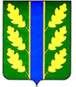 